Project Team:   El Dorado County Health and Human Services: Requests for Services and InformationHANGIN’ ON A CALL LOOKIN’ FOR A LIVE BODYTimeline:  Kaizen Event March 3-7, 2014_                                                  SOLVE                                                                      _1. Starting PointWhat is the need (e.g. outcome) or gap that caused this project to be considered in the first place?There is a lack of knowledge among all levels of Public Health staff about what services are offered, and by whom because of recent staff and organizational changes.  We are unable to provide an efficient, consistent and seamless referral to appropriate services when the public calls. b. Who is establishing the need? Anyone calling the Public Health DepartmentCommunicable Disease Staffc. How is the need being measured and is it possible for this project to make an impact on that measure? and, d. What data or analysis was used to establish that this project will make a key impact? Customer Satisfaction Survey e. What scope (e.g. geographic, organization, customer) are you expected to impact?Customers calling in (anyone external calling in or looking at website for information)Staff internal to the agencyPublic Healthf. What conditions are being placed on this project?Any significant expenditures of money need approvalCommunicate with existing teams/organization structure that are working in affected areas, e.g. web site redesign, phone installation2. Vision (What do you want to achieve in the long range and without any restrictions?  Generate a picture or description of your ideal condition.  How will it look for the customers, our team, and for the taxpayers/funding sources?)Callers will experience easy entry and be given accurate and consistent information in the most efficient way possible. Customers will be satisfied with the experience. 3. Current State (Description of how the process and organization is operating now; Quantitative if possible, always factual and based on observation)4. Goal or Target Condition (What is the objective? Which piece of the gap are you addressing?)TO:   Increase customer satisfaction when calling Public Health and increase our efficiency and effectiveness in delivering information to customers over the phone.5. Customers and Beneficiaries  (Who benefits from achieving the goal?  What populations are targeted?)Anyone calling the Public Health Department and the 80 Public Health staff6. Benefit  (What are the benefits from achieving the goal?)SO THAT:The caller is informed and able to make decisions The caller is able to take full advantage of services offered by the AgencyPublic recognizes value of Public Health7. Measures and Targets (What quantitatively will be achieved?)8.  Conditions  (What do you need to be successful?)The method/process for obtaining the information is available 24/7 to all Public Health staff that receive calls from public and has the potential to be expanded to entire Health and Human Services Agency.  There is a process for keeping the information up to date. Participation each day from each team memberPlan to identify solutions to root causes based on dataPlan to keep stakeholders informed throughout process before, during and after solutions are installedThere is leadership support for carrying out the process and identifying reasonable solutions9. Team Members and Roles  (Who is directly involved and How?; Training Needs?)10. Project Schedule  (Activities to go about solving the problem)11a. Data and Information Collection  (What will you collect? Who? When?)12. Conduct Cause and Effect Analysis (Priority issues and solutions from Cause and Effect Analysis)13. Improvement Hypothesis (Summary of potential means to achieve goal)14. Test Hypotheses (How will you test the potential solutions?)15. Results: attach graph/table of actual trial performance The Kaizen event team developed a quick contact sheet, a transfer protocol, a reference guide, and updated website. The team took the solutions to staff within the Public Health Department for a pilot test. The results of the test are listed below:Website: Staff were asked to find two services using old website and then new website. The time it took to find information was reduced on average by 30 seconds using the new website. Quick Contact Sheet:  Staff were given two scenarios and were asked to find the appropriate SME from Quick Contact Sheet.  Suggestions were made to include more contact information for South Lake Tahoe Staff and change wording of some of the references. Transfer Protocol: Staff were asked to review protocol and act out actual transfers. No suggested changes were suggested. Reference Guide:  Staff were asked to use reference guide as part of the actual transfer (when acting out scenarios).  Suggestions included adding a visual mark to identify side one and two. _                                                         LEARN                                                         _16. Learning   (For the trials, what worked and did not, why and what are you doing as a result? Is the result repeatable?)_                                                      INSTALL                                                            _ 17. Installation Plan  (Steps to operationalize the new process and make it stick. Attach new process map below.) 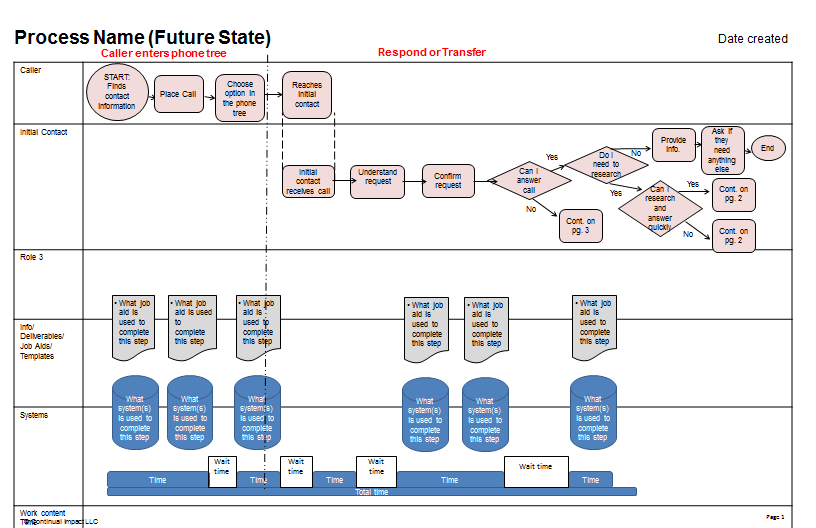 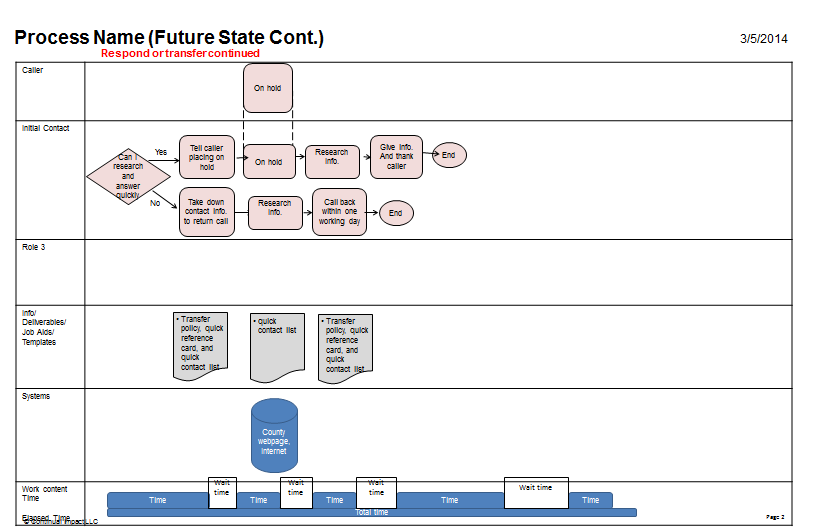 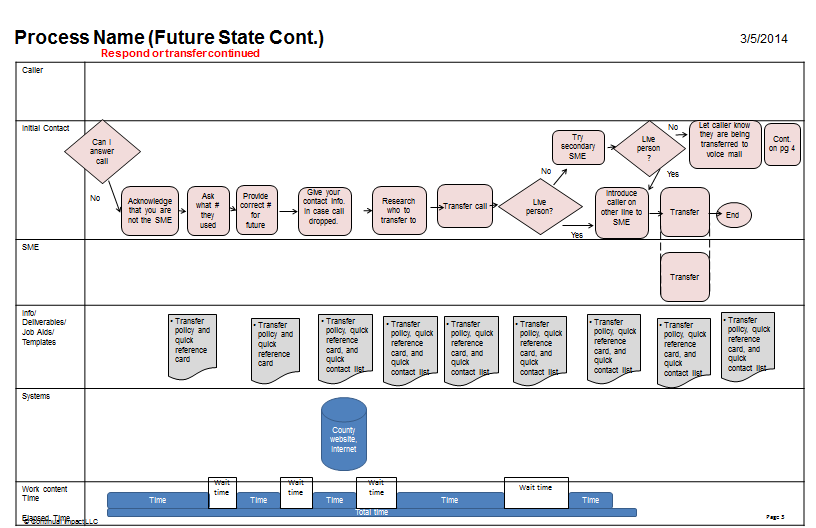 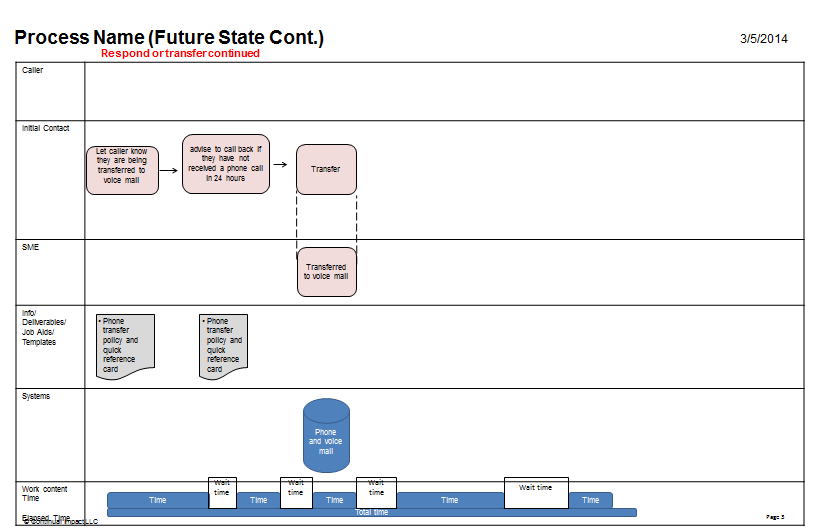 Hangin’ On A Call Lookin’ For a Live BodyCI Leadership Team CharterGoalTeam ResponsibilitiesMonitor progress to achieving the goal (see above) and elevate team performance as needed.Identify and remove barriers that interfere with achieving the team's goal.Identify and utilize opportunities to teach, promote, and install a Continuous Improvement organization.ConnectionsAll PH employeesPublicCI Champions (Hangin’ on a call lookin’ for a live Body members)StakeholdersProceduresThe Continual Improvement System poster is the way we are continuing to track progress, issues and ideas. There is one posted in each place of work and staff have been encouraged to document any issues, suggestions, or concerns. Every Friday we meet to discuss what has been posted, identify potential solutions to the issues, and assign a lead person to develop and implement the identified solutions. This enables us to continue to improve. 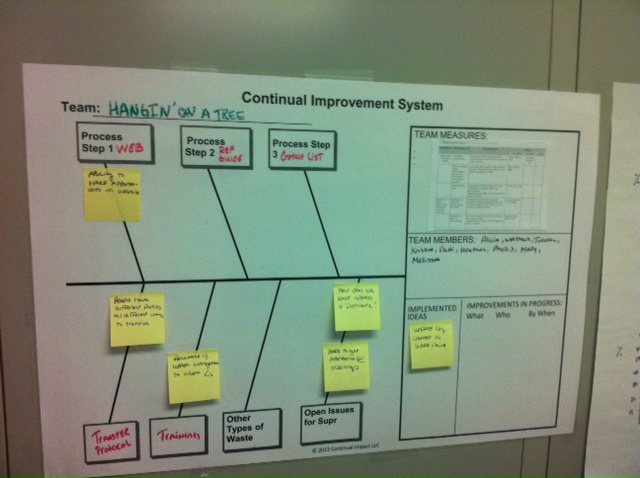 18. Measure Success  attach graph/table of installed performance  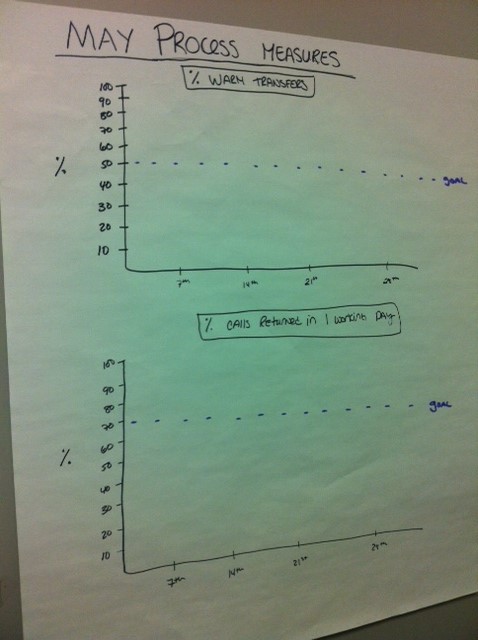 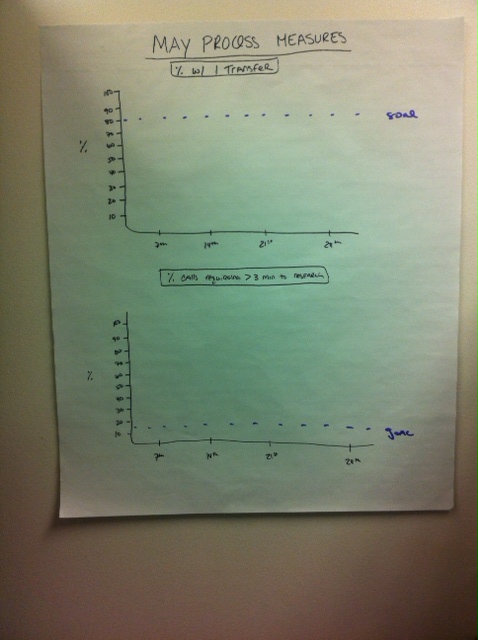 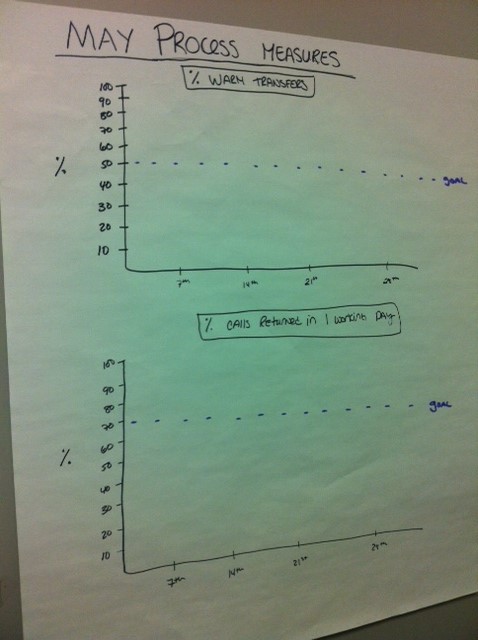 StakeholderDescriptionHow do you know?Customers Get transferred multiple times often to recorded menu or number that is no longer in service. Often are unable to obtain information needed. Calls are often left unreturned.  pre testFinancial Potential for lost clientsTime taken for staff to find appropriate information = $ anecdotal, complaint formsYour Team Asked to provide good customer service without appropriate materials to do so. Results in complaints and low morale Anecdotal BeneficiariesWhat MeasuredHow MeasuredTargetTargetTargetBeneficiariesWhat MeasuredHow MeasuredHow MuchBy WhenActualPeople who call Public HealthCustomer satisfactionSatisfaction with information and service given increased (for transferred calls); Survey from 70% to 85%30 days after go-liveAs of submission, not completedWarm transfers (when information cannot be provided by initial team member)% of calls where staff provide a warm transfer; Measured every Wed. for one month on graph in officeFrom 28% to 50%June 6As of submission, one week was measured at 60%Call response timeFrequency of calls returned (if voice mail had to be used) within one working day Measured every Wed. for one month on graph in officeFrom 5% to 70%June 6As of submission, one week was measured at 100 %Reduction in labor required to route and process requestsReduction in labor for unnecessary transfersFrequency of calls (that required transfer to SME) completed within one transfer; Measured every Wed. for one month on graph in officeincreased from 11% to 80%June 6As of submission, one week was measured at 70 %Reduction in labor to process calls% of calls requiring >3 min to research and process calls Measured every Wed. for one month on graph in officereduced from 30% to 15%                                       June 6As of submission, one week was measured at 12 %NameRoleWork process related interests / concernsProject ExpectationsHeather OrchardSupervisor for Communicable Disease StaffInterest in staff efficiencyTo decrease the amount of time staff spends on finding information for callersMary HillAnimal Control office staffInterest in routing phone calls to correct personTo increase her efficiency in answering a large volume of callsKristine Oase- GuthWild Card (Manager of preparedness and health promotions)Genuine interest in QI in general throughout PHMost interested in website redesign and making it easier for staff to access informationIveeth BannisterAnswers Phones/Knows ProcessAnswers phone calls and would like to have an easier process to transferAnswers a large volume of calls and is interested in having an easier way of finding informationPhyllis HouserPreparedness staffAnswers phone calls for preparednessInterested in creating a way to find information to answer callers questionsAlicia Paris PomboHealth OfficerGeneral interest in QI specifically relating to AccreditationImproving the QI culture in PHNathan RobinsonAnswers Phones/knows processInterest in being able to transfer phone calls appropriatelyHandles a lot of cold calls when on call. Interested in the ability to find information easilyPatti PerilloEMS office staffInterest in creating a phone tree to weed out calls for PHWould like to weed out unnecessary phone callsMelissa CockrellCommunity based nursing office staffGeneral interest in QI and her ability to route phone callsWould like to cut down on unnecessary callsWHATWHOWHEN Customer survey data; collected over a two week period with a total sample size of 280 surveys. Surveys collected data on customer satisfaction, time to find information, ease of finding information, number of transfers, time to receive call back after leaving messagePublic Health front end staffFeb. 3-17, 2014Solicited waste hunt to establish magnitude of problemKaizen TeamMarch 5, 2014CategoryIssues/WastesRoot CausesSolutions or Additional CI Methods to useSpeed and Cost to ImplementCustomer entry;  Phone tree / website  issuesCustomer searching for the information (website); Website information is incomplete, out of date and not structured for quick customer use.Customer searching for person (phone tree) that can provide the information; Incorrect selection also causes  unnecessary work internally to re-route the call Website design did not include SME input; ownership and process for content changes not clear and communicatedFunctionality of phone tree not fully understood; Ownership and level of empowerment to change is unclear; Importance to customer satisfaction and impact on internal efficiency not realized; Customer and SME perspectives not fully used in the design Change website content to get it accurate, complete and clearer for the customer within re formatting constraintsRe design, create, test, learn and install new phone trees using kaizen event working group Minimal; team members can do within eventMinimal; use existing phone infrastructureTransfer within Public Health; SME locator Searching for the appropriate SME and linking them to the customer effectively and efficientlySources of information that customers are seeking not identified, easy to access or kept current; SME role and requirements not identified or communicated Creation of SME (primary and secondary) look up job aid and process for keeping currentMinimal; do within kaizen event teamProcess; Waste reduction and standardized work to receive, and transfer (if req’d) calls and provide answers Rework encountered due to failure to get necessary info from customer and in transfer to SME; Customers encounter wait and search time during transfer to subject matter expert and vmail system; phones do not always get answered or returned    No standardized work or service level agreement exists covering warm transfers (live SME) and for lukewarm transfersCreate new overall process from receipt of call to answer of information; create job aids including warm transfer and voice mail protocols, job aids (laminated scripts for receiving/transferring calls) test, learn, teach and rollout Minimal; do within kaizen event teamIssueImprovementExpected ResultsLabor time; Reduction in number of transfers to reach correct SMEIf… we identify, make easily available and maintain a list of primary and secondary SMEs, we will reduce search time and multiple transfers caused by not reaching the appropriate source of information   Then… the labor required to process requests will be reduced; customer satisfaction will be increasedCustomer satisfaction; Request for assistance call process and Warm transfersIf… we a) create and install a consistent and improved process for addressing customer requests via phone and b) include an improved process for conducting warm transfers when required to SMEs, c) establish standardized work for receiving and transferring customer information (during vmails) and d) establish an expected service level for return of calls and information Then… customers experience will improve due to receiving correct information faster and with less difficultyCustomer satisfaction and labor reduction; Making information more readily available to customers If…we a) identify and make key information needed by customers available on the web site and b) improve phone trees so that they are clearer and more efficient to useThen…more customers will be able to directly find needed information; customers will be able to reach support faster when needing live support; less time will be required by team members since incorrectly routed calls will be reducedTestsHowSuccessful if…Hard to find person to reach/transfer to; Scavenger hunt; Function testIdentify two scenarios that require SME and test with at least two people to find appropriate SME from list Test telecommunication system functionality using new process; Does system support new process?  Both people are able to identify primary and secondary SMEs correctlySystem functions correctly as designed Phone tree hard to understand/ too long; Test new tree in English and SpanishAsk group to listen to drafted tree to see if it is understandable, faster and gives the correct result; Create two scenarios and see if people can reach appropriate dept/SMEConsider customer testAll scenarios result in correct dept/SME being reached80% of people report that tree has improved speed and effectivenessImportant information is hard to find on the website; Scavenger hunt Identify two scenarios and see if two people can find answers to shopping basket of questionsBoth scenarios result in 80% of information being located with no more than 1 minute search time  Labor reduction and customer satisfaction in call answering; Standardized work run throughTest end to end new process with mock calls; Ask that two people use the process and standardized work/laminated cards in mock callsSee team measures under goal statement; Process should produce targets identified ReasonsLearning: Why?Direction: Actions to be takenWebsite: + Easier to find information+ Faster to find information- some information not thereBirth 26 sec.  old 8 sec. new Pictures related to topics beneath itOrganized betterToo complex of wordingRevamping menu barAdd burial permitsAdd link in contact boxWanted PH nursing as its own categoryMake sure that the website reflects the audiencePhone tree:- Some  options not clear to customer+ no more phone tree jailCustomer looking for key words that make sense to themLike having option to stay on line to reach live person so that they get answers to odd questionsRealized that dog and cat trap option unfamiliarGoing to use more familiar languageExplore taking out dog and cat trap optionQuick contact list:+ easy to find information- some information missingThe way it is laid outNew perspective from outside personAdd informationQuick reference list:+ easy to use-doesn’t reflect new mapChanged process midstreamShort easy stepsChange process map to reflect new process and then revamp reference listTransfer policy:-Hard to use because quick -contact list naming conventions don’t correspond to transfer policySeparate people working on different parts of the processChange quick contact list to correspond to transfer policy verbiage. ACTION ITEMS ACTION ITEMS ACTION ITEMS ACTION ITEMS ACTION ITEMS WHATWHODELIVERABLEBY WHENSTATUSReadiness of phone tree material and installationAlicia Paris-Pombo and Mary Hill and Patti Perillo, Heather OrchardComplete script for Animal Services, Communicable Disease, and EMS, test, interagency phone list, and install 15-Mar COMPLETEReadiness of training material Website go live Hangin' on a call lookin' for a live body teamAll standardized work processes completed3/15/2014         31 March for website COMPLETECompletion of trainingGroup effort: Each member of team train members of their programmatic areas on transfer policy (train the trainer)Trained workforce in PH. All employees supplied with quick contact list, quick reference sheet, phone system, Spanish options, and transfer policy. 31-Mar COMPLETEGo liveAll of PHAll employees using new process1-Apr COMPLETEFirst team meetingHagnin' on a call lookin' for a live body membersUpdate on progress and any barriers to achieve above15-Mar COMPLETECommunication PlanOlivia Byron-Cooper Each Hangin' on a call member communicates to his or her section during monthly meetings                                         Email communicating  to stakeholders after event Addition of QI update to section monthly meetingsWeek of March 8 COMPLETEDevelop process for phone useHangin' on a call lookin' for a live body teamStandard process for using phones 15-MarCOMPLETEAdd voice mail update procedureHangin' on a call lookin' for a live body teamVoice Mail Policy15-Mar COMPLETEDevelopment of traning materialOlivia Byron-Cooper and Iveeth and Mary                           All employees in PH, develop training materials, train ourselves first, go to work stations, mock scenarios, until it is done correctly, at least two scenarios15-Mar COMPLETEDevelop CI posters and distributeOlivia Byron-CooperGet quote, purchase order, take to printers and distributeApril 1COMPLETECreate Graphs for Process MeasuresOlivia A. Byron-CooperCreate template, show team, and implementMay 1COMPLETEBegin Charting Process Measures on GraphsPH Staff that answer callsEvery Wed. collect process data, compile, and chart on graphs for the month of MayMay 7IN PROCESSTo:Provide Leadership and Support to the “Hangin’ on a call lookin’ for a live body” initiative Provide Leadership and Support to the “Hangin’ on a call lookin’ for a live body” initiative Provide Leadership and Support to the “Hangin’ on a call lookin’ for a live body” initiative Provide Leadership and Support to the “Hangin’ on a call lookin’ for a live body” initiative For:The County of El Dorado and its PH Employees		The County of El Dorado and its PH Employees		The County of El Dorado and its PH Employees		The County of El Dorado and its PH Employees		By:Monitor progress and evaluate effectiveness in achieving the goal.Identifying problematic areas and eliminating barriers to progress that only the Leadership Team can addressRecognizing Performance Identify opportunities for additional improvementMonitor progress and evaluate effectiveness in achieving the goal.Identifying problematic areas and eliminating barriers to progress that only the Leadership Team can addressRecognizing Performance Identify opportunities for additional improvementMonitor progress and evaluate effectiveness in achieving the goal.Identifying problematic areas and eliminating barriers to progress that only the Leadership Team can addressRecognizing Performance Identify opportunities for additional improvementMonitor progress and evaluate effectiveness in achieving the goal.Identifying problematic areas and eliminating barriers to progress that only the Leadership Team can addressRecognizing Performance Identify opportunities for additional improvementSo That:The goals and objective of the project are achievedWe positively impact County Employees by improving work processes and providing opportunities for personal growth.We kick off “Hangin’ on a call Lookin’ for a Live Body” effectively and ensure success; working on areas that are problematic and will noticeably and measurably show progress  The goals and objective of the project are achievedWe positively impact County Employees by improving work processes and providing opportunities for personal growth.We kick off “Hangin’ on a call Lookin’ for a Live Body” effectively and ensure success; working on areas that are problematic and will noticeably and measurably show progress  The goals and objective of the project are achievedWe positively impact County Employees by improving work processes and providing opportunities for personal growth.We kick off “Hangin’ on a call Lookin’ for a Live Body” effectively and ensure success; working on areas that are problematic and will noticeably and measurably show progress  The goals and objective of the project are achievedWe positively impact County Employees by improving work processes and providing opportunities for personal growth.We kick off “Hangin’ on a call Lookin’ for a Live Body” effectively and ensure success; working on areas that are problematic and will noticeably and measurably show progress  Conditions:Leadership Team members time Support of Public Health resourcesFollow through on accountable actionsUse available data and measures to make decisionsContinue self-improvement skillsLeadership Team members time Support of Public Health resourcesFollow through on accountable actionsUse available data and measures to make decisionsContinue self-improvement skillsLeadership Team members time Support of Public Health resourcesFollow through on accountable actionsUse available data and measures to make decisionsContinue self-improvement skillsLeadership Team members time Support of Public Health resourcesFollow through on accountable actionsUse available data and measures to make decisionsContinue self-improvement skillsStandards:StandardMeasureTargetContinuous and consistent engagement of teamAttendance at each meetingParticipation in decision making80%100%Buy in regarding Quality improvement processesOutside participation by non-team members on our fish bone diagramsImplemented ideas created by fish bone to our processApplication of quality improvement tools to other projectsEach section participates in process (West and East slope)Implemented Ideas generated on fish bone diagramAverage of 2 per month100% participationAverage of 2 per monthMeeting:2X per month for 1 hourCommitment of members to attend all meetings as best as possible.Agenda:Review previous meeting’s scheduled actions, CI eventsIdentify any problematic areas or issuesIdentify barriers to progress and take actionsReview opportunities to recognize Performance Identify opportunities for additional improvement and prioritizeEstablish Next meeting’s key events Work Process:Check progressRoot Cause issuesPrioritize and Decision makingPlan Actions“Red-Faced Tests”Achievement based on performance to standards.Full participation of all team members.Before KaizenGoalMay 7May 14May 21May 28% Warm Transfers28%50%60%65%62%% calls returned in 1 day5%70%100%95%98%% with 1 Transfer11%80%70%72%73%% requiring > 3 minutes30%15%12%11%12%